PSY 244, Infancy-Childhood Development, Spring 2024Monday/Wednesday/Friday, from 1:50PM to 2:40PM, South Kedzle S109 Instructor:   Dr. Emily (Doner) Rolan (she/her/hers)Preferred name: Dr. Rolan (I am listed as Dr. Doner in campus solutions, but I prefer to go by Dr. Rolan)                       Office:  Psychology 110D                        Email: doneremi@msu.eduTo book an appointment (in-person or virtual) visit: https://outlook.office.com/bookwithme/user/a5e22dfebca54ac5a6cd76bd908a43c3@msu.edu?anonymous&ep=plinkTA: 		Bing Mo		Email: mobingxi@msu.eduOffice Hours: See D2L FolderUA:   		Kiarah Brooks                         Email: brook376@msu.eduOffice Hours: See D2L FolderRequired MaterialsE-Textbook: Children (15th Edition)  by John Santrock via Connect 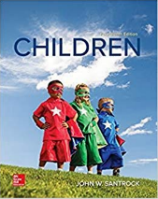 How to register: https://connect.mheducation.com/class/e-doner-spring-2024---psy-244Connect Registration:Please watch this video: http://video.mhhe.com/watch/vjUamLCTLAE2R3GxPkHUUCAfter watching the video, please navigate to your D2L course page for this class and click on the McGraw Hill Connect module on your Content page to start your registration process.If you have a McGraw Hill account you can simply log in, if this is your first-time logging into McGraw Hill then you will be prompted to create a new account similarly to any other online account creation.Once you have logged in you will have the option to purchase directly which will give you the best price, and the option to use the 14-day free trial (access code through the bookstore not applicable). For any Connect related and registration questions please contact the help line below:Remember* if you do not receive the help you are looking for on this help line, please record your case number and send it to your instructorPhone: (800) 331-5094Hours of Operation:Sunday: 12:00 PM to 12:00 AM ESTMonday-Thursday: 24 hrsFriday: 12:00 AM to 9:00 PM ESTSaturday: 10:00 AM to 8:00 PM ESTCourse DescriptionPhysical, cognitive, emotional, and social development from infancy through childhood.Course GoalsThis course covers influential researchers and theories in child development. At the end of this course, I hope you will have gained an appreciation and understanding of (1) the ways individuals stay the same over time and how they change through periods of development; (2) development in physical, cognitive, and social emotion domains; (3) social, cultural, and biological lenses to understand influences on child development; and (4) critical thinking skills about developmental information broadly. Course requirementsAttendance and attention.You should attend all class meetings for which it is possible for you to do so, and importantly, you should strive to minimize distractions to your learning and maximize your attention to the course.   Lectures notes from each lecture will be posted to D2L. These can be reviewed at any time if you missed a class or as you review material to complete assignments or prepare for exams.  Note that class material are not to be shared except with other students enrolled in this course. 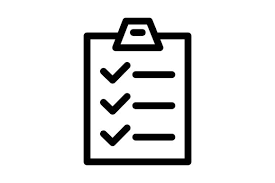 Quizzes (D2L)Quizzes: Each week you will complete a quiz on the topics covered in that week’s lectures and reading (11 quizzes total; Lowest quiz score will be dropped). You will see many of these quiz questions or similar questions again on your exams. There is consistent evidence that repeated testing of material results in greater learning.  Therefore, taking the quizzes gives you advance knowledge of some exam items. These will be administered remotely via D2L and are open notes/book quizzes. Syllabus Quiz: I will administer a take-home quiz regarding the syllabus.  The purpose of this quiz is to ensure that you are knowledgeable about the course requirements and have had the opportunity to think about them and plan for the workload ahead. This will help you key in on some important points on the syllabus early in the semester. This is to be submitted on D2L. You should be able to get 100% on this assignment.   Each quiz will open on 48 hours before the due date (e.g., if the due date is 1/9 by midnight, the quiz will be available starting on 1/7 at midnight). There is no time limit for the quizzes (once started). Reading and Quest Assignments (Connect)Connect Orientation Videos: Inside Connect under “Week 1” there are 2 videos 1) Connect Orientation Video and 2) Quest: Journey Through the Lifespan Instructional Videos. You will get 100% by watching both videos. These videos will offer instructions for using Connect, specifically, for the SmartBook reading assignments due each week, as well as Quest assignments. You can also access these any time in the semester if you need a refresher. Reading will be due every Wednesday at Midnight (with some exceptions for holidays, see course calendar). Assignments will be completed via Connect, using the smartbook function. Each SmartBook reading assignment should take, on average, 45 minutes to complete.Quest assignments are used to highlight important developmental topics covered in the course. These are a lot like a video game that allows you to get hands-on experience with child development. Quest assignments will be available for duration of the time we are reviewing the developmental period (i.e., infancy, early childhood, and middle/late childhood). You will have unlimited attempts to complete the Quest Assignment, you should be able to get 100% on these assignments. Please double check that grades for connect assignments are in D2L gradebook. Typically the two platforms are integrated so when you complete an assignment in Connect it automatically shows in your D2L gradebook. However, there is a glitch now and then, such that your grade does not show in D2L. If this occurs, please immediately email the UA.Exams (D2l)There will be 4 exams.  Exams are NOT cumulative (although the last exam is given during our assigned final exam period, it is not cumulative).  Each exam covers material presented after the prior exam. I will give you a list of the slide decks, chapters, and associated study guides to be included on each exam and will conduct a brief review session in the class meeting prior to each exam. Exams will be administered in the course D2L site, using the “quiz” function. All exams are “open book”, which means you can use any materials in your possession to answer questions, including your own notes, any material on the D2L course site. You may NOT collaborate or coordinate with other students on any exam. Exams will be available for a 24-hour period on the date for which they are scheduled (i.e., midnight to midnight) and students will have 2 hours to complete the exam once it has been started. Exams will be completed remotely, so there is no need for you to attend in person on those days.  Because D2L is used for exams, you must have access to high-speed internet (such as that available on campus) to complete the exams.  Procedures and policies for proctoring of exams will be at the discretion of the instructor. These arrangements are subject to change in the event of unanticipated circumstances that necessitate a change to how exams are administered and/or proctored.  If you have a need for an alternate day/time for any exam, please inform the instructor at least one week prior so specialized access can be set for you in D2L. GradingCourse Calendar*aLL ASSIGNMENTS/eXAMS SHOULD BE SUBMITTED BY 11:59pm ON THE DUE DATE*Course PoliciesEmail: In the subject of your email, please always include PSY 244. Please direct emails to the UA, and they will loop me in if required. I love to meet with and chat with students, however, with multiple large lecture-based classes, it’s important to delegate some emails! Emails should be professional, concise, and provide appropriate context; this is an important skill to practice with all emails directed to professors/in your professional life. For tips on emailing a professor see https://academicpositions.com/career-advice/how-to-email-a-professor. Expect 48-72 hours for a response, then send a reminder email. Policies Regarding Attendance: It will be difficult to do well in this course if you do not regularly attend class and review course materials.Policies Regarding Missed or Late Quizzes, Exams, and Reading Assignments:To provide flexibility, I will allow smartbook assignments to be submitted without penalty, however, it MUST be submitted before the exam covering that material. For example, you may not submit chapter 1 smart book reading after Exam 1 (since material for chapter 1 is covered on Exam 1). Finally, you will not be allowed to submit any assignments after the last week of class, please keep this in mind for the last chapter!Granting of make-up exams and quizzes are solely at the discretion of the instructor, and will be granted if mitigating circumstances are presented (ideally before the due date). Please reach out ASAP if you have issues so that alternative plans can be explored.  Policies Regarding Grading:If you believe there is an error or issue with your grade on any assignment in this course, you must raise this issue with the instructor within 7 days of the date on which you received the grade (defined as the date on which the grade is posted on D2L).  After that point, I will not consider any requests for grade changes.  Policies Regarding Recording or Dissemination of Course Material: As members of a learning community, students are expected to respect the intellectual property of course instructors.  All course materials (slides, lectures, homework assignments, rubrics, quizzes, and lectures) presented to students are the copyrighted property of the course instructor and are subject to the following conditions of use:1. Course meetings will be recorded. Students may use the recordings only for their own course-related purposes.2. Students may share their recordings with other students enrolled in the class, provided that they also use the recordings only for their own course-related purposes.  3. Students may not post the recordings or any other course materials online or distribute them via any emails to anyone not enrolled in the class without the advance written permission of the course instructor, and if applicable, any students whose voice or image is included in the recordings.4. Any student violating the conditions described above may face academic disciplinary sanctions, including receiving a penalty grade in the course.  Applicable policies, syllabus statements, and resources for students: Spartan Code of HonorMental HealthReligious Observance PolicyStudent AthletesCommit to Integrity: Academic HonestyArticle 2.III.B.2 of the Academic Rights and Responsibilities states that "The student shares with the faculty the responsibility for maintaining the integrity of scholarship, grades, and professional standards." In addition, the [insert name of unit offering course] adheres to the policies on academic honesty as specified in General Student Regulations 1.0, Protection of Scholarship and Grades; the all-University Policy on Integrity of Scholarship and Grades; and Ordinance 17.00, Examinations. See Spartan Life Online (splife.studentlife.msu.edu) and/or the MSU Web site (msu.edu) for more.Therefore, unless authorized by your instructor, you are expected to complete all course assignments, including homework, lab work, quizzes, tests and exams, without assistance from any source. You are expected to develop original work for this course; therefore, you may not submit course work you completed for another course to satisfy the requirements for this course. Also, you are not authorized to use the www.allmsu.com Web site to complete any course work in this course. Students who violate MSU academic integrity rules may receive a penalty grade, including a failing grade on the assignment or in the course. Contact your instructor if you are unsure about the appropriateness of your course work. (See also the Academic Integrity webpage.)Limits to ConfidentialityEssays, journals, and other materials submitted for this class are generally considered confidential pursuant to the University's student record policies. However, students should be aware that University employees, including instructors, may not be able to maintain confidentiality when it conflicts with their responsibility to report certain issues to protect the health and safety of MSU community members and others. As the instructor, I must report the following information to other University offices (including the Department of Police and Public Safety) if you share it with me:Suspected child abuse/neglect, even if this maltreatment happened when you were a child,Allegations of sexual assault or sexual harassment when they involve MSU students, faculty, or staff, andCredible threats of harm to oneself or to others.These reports may trigger contact from a campus official who will want to talk with you about the incident that you have shared. In almost all cases, it will be your decision whether you wish to speak with that individual. If you would like to talk about these events in a more confidential setting you are encouraged to make an appointment with the MSU Counseling Center.Inform Your Instructor of Any Accommodations NeededFrom the Resource Center for Persons with Disabilities (RCPD): Michigan State University is committed to providing equal opportunity for participation in all programs, services and activities. Requests for accommodations by persons with disabilities may be made by contacting the Resource Center for Persons with Disabilities at 517-884-RCPD or on the web at rcpd.msu.edu. Once your eligibility for an accommodation has been determined, you will be issued a Verified Individual Services Accommodation ("VISA") form. Please present this form to me at the start of the term and/or two weeks prior to the accommodation date (test, project, etc.). Requests received after this date will be honored whenever possible.Disruptive BehaviorArticle 2.III.B.4 of Student Rights and Responsibilities for students at Michigan State University states: "The student's behavior in the classroom shall be conducive to the teaching and learning process for all concerned." Article 2.III.B.10 states that "The student and the faculty share the responsibility for maintaining professional relationships based on mutual trust and civility." General Student Regulation 5.02 states: "No student shall . . . obstruct, disrupt, or interfere with the functions, services, or directives of the University, its offices, or its employees (e.g., classes, social, cultural, and athletic events, computing services, registration, housing and food services, governance meetings, and hearings).” Students whose conduct adversely affects the learning environment may be subject to disciplinary action through the Student Judicial Affairs office.Breakdown of PointsAssignmentsPointsExams (4 total)200 (50 points each)Quest Assignments (3 total)75 (25 points for each quest assignment)Quizzes (10 total)150 (15 points each)Reading (13 SmartBook Assignments)65 (5 points for each chapter)Syllabus Quiz and Connect Orientation Videos15 points (10 points for the quiz and 5 for the videos)Total Points Available505Grading ScaleGrading ScaleGradePercentage of Total PointsGradePercentage of Total Points4.090% to 100%2.070% to 74.9%3.585% to 89.9%1.565% to 69.9%3.080% to 84.9%1.060% to 64.9%2.575% to 79.9%0.0Under 60%WeekCourse DatesAssignments and ProjectsWeek 1 – Ch. 11/8/241/10/24Syllabus Quiz (D2L) & Connect Orientation Videos (Connect)1/12/24 Quiz #1(D2L)Week 2 – Ch. 21/15/24 – NO CLASS (University Closed)1/17/24Ch. 1 & 2 SmartBook Assignment (Connect)Quiz #1(D2L)1/19/24Quiz #2(D2L)Prenatal Week 3 – Ch. 31/22/241/24/24Ch. 3 SmartBook Assignment (Connect)1/26/24Quiz #3(D2L)Week 4 – Ch. 4 1/29/24 1/31/24 – Exam 1 Review Session Ch. 4 SmartBook Assignment (Connect) 2/2/24 – Exam 1Infancy Week 5 - Ch. 52/5/242/7/24Ch. 5 SmartBook Assignment (Connect)2/9/24Quiz #4 (D2L)Week 6 – Ch. 62/12/242/14/24Ch. 6 SmartBook Assignment (Connect)2/16/24 – No In-Person Class, Lecture posted to D2LQuiz #5 (D2L)Week 7 – Ch. 72/19/24 – No In-Person Class, Lecture posted on D2LQuest Assignment 1 (Connect)2/21/24 – Exam 2 Review Session Ch. 7 SmartBook Assignment (Connect)2/23/24 – Exam 2Spring Break 2/26 to 3/1Early Childhood Week 8 – Ch. 83/4/24 3/6/24 Ch. 8 SmartBook Assignment (Connect)3/8/24 Quiz #6 (D2L)Week 9 – Ch. 93/11/24 3/13/24 Zelazo et al., 2016 Pages 1-5 (sections 1.2 and 1.3) and Pages 58-70 (all of section 6)3/15/24 Quiz #7 (D2L)Week 10   - Ch. 9 3/18/24  3/20/24 Ch. 9 SmartBook Assignment (Connect)3/22/24 Quiz #8 (D2L)Week 11 – Ch. 103/25/24 Quest Assignment 2 (Connect)3/27/24 – Review SessionCh. 10 SmartBook Assignment (Connect)3/29/24 – Exam 3Middle and Late ChildhoodMiddle and Late ChildhoodWeek 12 - Ch. 114/1/244/3/24Ch. 11 SmartBook Assignment (Connect)4/5/24Quiz #9 (D2L)Week 13 – Ch. 124/8/24 4/10/24 Ch. 12 SmartBook Assignment (Connect)4/12/24 Quiz #10 (D2L)Week 14 - Ch. 134/15/24Quest Assignment 3 (Connect)4/17/24Ch. 13 SmartBook Assignment (Connect)4/19/24Quiz #11 (D2L)FINALS WEEK4/22 to 4/26 Final Exam